proiectDECIZIA Nr. ____/____din                             2023Cu privire la privatizarea bunurilor imobile prin licitaţie publică cu strigare 	În temeiul art.43 alin.(1), lit.c) și lit.e) și art.77 ale Legii nr.436 din 28.12.2006 privind administraţia publică locală, art.9 alin.(1) și alin.(3), art.18, art.27, art.28, art.38 și art.52 ale Legii nr.121 din 04.05.2007 privind administrarea și deetatizarea proprietății publice, art.5 și art.9 ale Legii nr.523 din 16.07.1999 cu privire la proprietatea publică a unităţilor administrativ-teritoriale, art.6 alin.(3), art.12 alin.(3) și art.16 ale Legii nr.29 din 05.04.2018 privind delimitarea proprietăţii publice, art.11 şi art.118–126 din Codul Administrativ nr.116 din 19.07.2018 al Republicii Moldova, Hotărârii Guvernului nr. 136 din 10.02.2009 cu privire la aprobarea Regulamentului privind licitaţiile cu strigare şi cu reducere, ținând cont de Raportul de Evaluare _________ elaborat de către _____, Consiliul Raional Orhei,DECIDE:Se privatizează prin licitație publică cu strigare complexul de bunuri imobile amplasat în r-nul Orhei, mun. Orhei, str. Unirii, 156, conform Anexei nr.1.Se stabilește prețul inițial de vânzare a complexul de bunuri imobile conform Raportului de Evaluare nr. ____________ din ________2023 elaborat de către _______________, în mărime de _______________ lei.Se instituie Comisia de licitaţie publică cu strigare în următoarea componenţă:Dinu Țurcanu – președintele raionului, preşedintele comisiei;Victor Perțu – vicepreședintele raionului, vicepreşedintele comisiei;  Elena Boguș – șef, Serviciul Politici Investiţionale, secretarul comisiei;Galina Colun – șef, Direcția Generală Finanțe;Mihail Bătrîncea – șef, Serviciul juridic;Olga Muntean – șef, Serviciul financiar;Marcel Apreutesei – specialist principal, Direcţia Economie şi Politici Investiţionale;Alexei Capbătut  – consilier raional;Mihail Catraniuc – consilier raional.Se împuternicește Președintele raionului dl D. Ţurcanu cu dreptul să semneze Comunicatul informativ privind expunerea bunurilor la privatizare și Contractul de vânzare-cumpărare a bunurilor imobile.Sursa de acoperire a cheltuielilor pentru organizarea și desfășurarea licitației se determină din contul bugetului aprobat pentru Aparatul preşedintelui raionului pe anul 2023.Direcţia Economie şi Politici Investiţionale va asigura activitățile de organizare privind executarea prevederilor prezentei decizii.Prezenta Decizie se include în Registrul de Stat al Actelor Locale, cu drept de atac la Judecătoria Orhei în termen de 30 zile de la comunicare persoanelor vizate, în condițiile Codului administrativ.Vicepreşedintele raionului dl V. Perțu, comisia consultativă de specialitate economie, buget şi finanţe (preşedinte dna N. Parutenco) vor asigura controlul executării prezentei decizii.Preşedintele şedinţei							Secretarul Consiliului Raional					           Serghei CaramanAnexa nr. 1 la Decizia Consiliul Raional Orhei nr.        din                 2023Lista bunurilor imobile expuse la licitaţie publică cu strigare       Secretarul Consiliului Raional			                             Serghei Caraman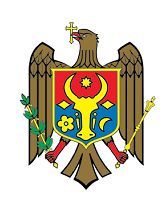 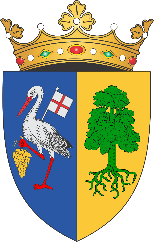 REPUBLICA MOLDOVACONSILIUL RAIONAL ORHEIMD-3505, or. Orhei, bd. Mihai Eminescu, nr. 2 Tel: +373 235 22058, 22650, Fax: +373 235 20662,e-mail: consiliu.orhei@or.md  http://or.mdNr. Bunul imobilNr. cadastralSuprafațaAmplasareaLot unicLot unicLot unicLot unicLot unic1Teren - pentru construcţii6401106.0863.5566 har-nul Orhei, mun. Orhei, str. Unirii, 1562Construcţie6401106.086.02701.5 m2r-nul Orhei, mun. Orhei, str. Unirii, 1563Construcţie6401106.086.031210.9 m2r-nul Orhei, mun. Orhei, str. Unirii, 1564Construcţie6401106.086.04661.7 m2r-nul Orhei, mun. Orhei, str. Unirii, 1565Construcţie6401106.086.05667.7 m2r-nul Orhei, mun. Orhei, str. Unirii, 1566Construcţie6401106.086.06111.6 m2r-nul Orhei, mun. Orhei, str. Unirii, 1567Construcţie6401106.086.0733.3 m2r-nul Orhei, mun. Orhei, str. Unirii, 1568Construcţie6401106.086.0841.8 m2r-nul Orhei, mun. Orhei, str. Unirii, 1569Construcţie6401106.086.0926.7 m2r-nul Orhei, mun. Orhei, str. Unirii, 15610Construcţie6401106.086.10337.5 m2r-nul Orhei, mun. Orhei, str. Unirii, 15611Construcţie6401106.086.1148.4 m2r-nul Orhei, mun. Orhei, str. Unirii, 156